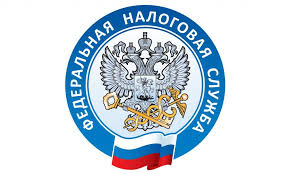                         НАЛОГОВАЯ СЛУЖБА                     ИНФОРМИРУЕТСтартовала декларационная кампания по налогу на имущество организаций за 2021 год     Декларации по налогу на имущество организаций по итогам налогового периода 2021 года должны быть представлены налогоплательщиками-организациями не позднее 30 марта 2022 года.     Декларация представляется по форме, утверждённой приказом ФНС России от 18.06.2021 № ЕД-7-21/574@. В ней учтена возможность представления расчетов в отношении объектов налогообложения, расположенных на федеральной территории «Сириус». Если налогоплательщик состоит на учете в нескольких налоговых органах по месту нахождения принадлежащих ему объектов недвижимости, налоговая база по которым определяется как их среднегодовая стоимость на территории субъекта РФ, он вправе представить только одну декларацию в отношении всех таких объектов в любой из указанных налоговых органов по своему выбору. Для этого он может уведомить УФНС России по соответствующему субъекту РФ. Уведомление представляется по установленной форме ежегодно до 1 марта года, являющегося налоговым периодом, в котором применяется указанный упрощенный порядок представления налоговой декларации.    Оно рассматривается в течение 30 дней.      При направлении запроса в связи с отсутствием сведений, необходимых для рассмотрения уведомления, налоговый орган вправе продлить срок рассмотрения не более чем на 30 дней, проинформировав налогоплательщика.     Указанный порядок не применяется, если законом субъекта РФ установлены нормативы отчислений от налога на имущество организаций в местные бюджеты. При выявлении оснований, препятствующих применению рассматриваемого порядка представления декларации, налоговый орган по субъекту РФ информирует об этом налогоплательщика.